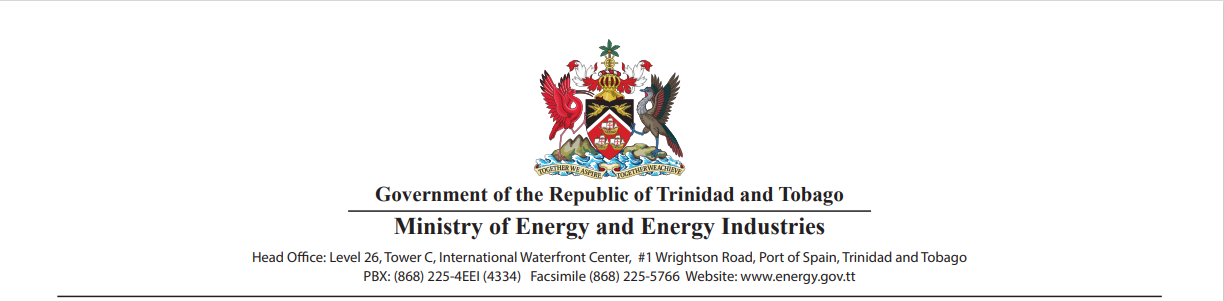 DATA PACKAGE REQUEST FORMDate:Name of Applicant:  Organization:Job Title: Postal Address: Telephone No.: E-mail address: 